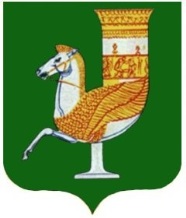 П О С Т А Н О В Л Е Н И Е     АДМИНИСТРАЦИИ   МУНИЦИПАЛЬНОГО  ОБРАЗОВАНИЯ «КРАСНОГВАРДЕЙСКИЙ  РАЙОН»От 17.04.2019г.  № 234с. КрасногвардейскоеО внесении изменений и дополнений в приложение к постановлению администрации МО «Красногвардейский район» № 603 от 29.10.2013 года «Об утверждении административного регламента предоставления муниципальной услуги «Установление опеки (попечительства) в отношении совершеннолетних граждан, признанных судом недееспособными, ограниченно дееспособными, а так же патронажа в отношении совершеннолетних дееспособных граждан, которые по состоянию здоровья не могут самостоятельно осуществлять и защищать свои права, исполнять обязанности»В целях приведения в соответствие с действующим законодательством  нормативных правовых актов администрации МО «Красногвардейский район», руководствуясь  Федеральным законом от 27.07.2010г. № 210-ФЗ «Об организации предоставления государственных и муниципальных услуг», Уставом МО «Красногвардейский район»ПОСТАНОВЛЯЮ:1.Внести следующие изменения и дополнения в приложение к постановлению администрации МО «Красногвардейский район» № 603 от 29.10.2013 года:	1.1 раздел 2 приложения  дополнить пунктом 2.6.5. следующего содержания:	«2.6.5. Уполномоченный специалист не вправе требовать от заявителя:	а) представления документов и информации или осуществления действий, представление или осуществление которых не предусмотрено нормативными правовыми актами, регулирующими отношения, возникающие в связи с предоставлением государственной услуги;	б) представления документов и информации, которые находятся в распоряжении органов, предоставляющих муниципальную услугу, иных государственных органов, органов местного самоуправления либо  подведомственных органам государственной власти или органам местного самоуправления организаций, в соответствии с нормативными правовыми актами российской Федерации, Республики Адыгея и муниципальными правовыми актами; 	в) осуществления действий, в том числе согласований, необходимых для получения государственных и муниципальных услуг и связанных с обращением в иные государственные органы, органы местного самоуправления, организации, за исключением получения услуг и получения документов и информации, предоставляемых в результате предоставления таких услуг»;	г) представления документов и информации, отсутствие и (или) недостоверность которых не указывались при первоначальном отказе в приеме документов, необходимых для предоставления государственной или муниципальной услуги исключением случаев указанных в п. 4 ч.1 ст.7 Федерального закона от 27.07.2010 № 210-ФЗ «Об организации предоставления государственных и муниципальных услуг».1.2. абзац 3 раздела 4  пункта  4.13 изложить в новой редакции:	«требование у заявителя документов или информации либо осуществления действий, представление или осуществление которых не предусмотрено нормативными правовыми актами Российской Федерации, нормативными правовыми актами субъектов Российской Федерации, муниципальными правовыми актами для предоставления государственной или муниципальной услуги». 1.3. пункт 4.13. раздела 4  дополнить абзацем 11 следующего содержания: 	«требование у заявителя при предоставлении государственной или муниципальной услуги документов или информации, отсутствие и (или) недостоверность которых не указывались при первоначальном отказе в приеме документов, необходимых для предоставления государственной или муниципальной услуги».1.4. пункт 4.17. раздела 4 дополнить абзацами 2,3 следующего содержания:	«-в случае признания жалобы подлежащей удовлетворению в ответе заявителю дается информация о действиях, осуществляемых органом, предоставляющим государственную услугу, органом, предоставляющим муниципальную услугу, в целях незамедлительного устранения выявленных нарушений при оказании государственной или муниципальной услуги, а также приносятся извинения за доставленные неудобства и указывается информация о дальнейших действиях, которые необходимо совершить заявителю в целях получения государственной или муниципальной услуги»;«-в случае признания жалобы не подлежащей удовлетворению в ответе заявителю, даются аргументированные разъяснения о причинах принятого решения, а также информация о порядке обжалования принятого решения».2.  Опубликовать настоящее постановление в газете Красногвардейского района «Дружба» и разместить на официальном сайте администрации района в сети «Интернет». 3. Контроль за исполнением данного постановления возложить на первого  заместителя главы администрации МО «Красногвардейский район» (Коротких А.В.).4. Настоящее постановление вступает в силу с момента его опубликования.Глава МО «Красногвардейский   район»						А.Т. Османов 